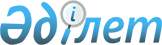 Об установлении квоты рабочих мест для трудоустройства инвалидов по городу Темиртау и поселку Актау
					
			Утративший силу
			
			
		
					Постановление акимата города Темиртау Карагандинской области от 30 марта 2017 года № 14/2. Зарегистрировано Департаментом юстиции Карагандинской области 21 апреля 2017 года № 4229. Утратило силу постановлением акимата города Темиртау Карагандинской области от 19 апреля 2018 года № 17/5
      Сноска. Утратило силу постановлением акимата города Темиртау Карагандинской области от 19.04.2018 № 17/5 (вводится в действие по истечении десяти календарных дней после дня его первого официального опубликования).
      В соответствии с Законом Республики Казахстан от 23 января 2001 года "О местном государственном управлении и самоуправлении в Республике Казахстан", подпунктом 1) статьи 31 Закона Республики Казахстан от 13 апреля 2005 года "О социальной защите инвалидов в Республике Казахстан", подпунктом 6) статьи 9 Закона Республики Казахстан от 6 апреля 2016 года "О занятости населения", приказом Министра здравоохранения и социального развития Республики Казахстан от 13 июня 2016 года № 498 "Об утверждении Правил квотирования рабочих мест для инвалидов" (зарегистрирован в Реестре государственной регистрации нормативных правовых актов за № 14010), акимат города Темиртау ПОСТАНОВЛЯЕТ:
      1. Установить квоту рабочих мест для трудоустройства инвалидов организациям, указанным в приложении к настоящему постановлению, в размере от двух до четырех процентов от численности рабочих мест, без учета рабочих мест на тяжелых работах, работах с вредными, опасными условиями труда.
      2. Контроль за исполнением настоящего постановления возложить на заместителя акима города Темиртау Спабекова Галымжана Оспановича.
      3. Настоящее постановление вводится в действие по истечении десяти календарных дней после дня его первого официального опубликования. Перечень организаций, для которых устанавливается квота
рабочих мест для трудоустройства инвалидов
					© 2012. РГП на ПХВ «Институт законодательства и правовой информации Республики Казахстан» Министерства юстиции Республики Казахстан
				
      Аким города

Г. Ашимов
Приложение
к постановлению акимата
города Темиртау
от 30 марта 2017 года
№ 14/2
№
Наименование организации
Списочная численность работников на начало года (человек)
Размер квоты (% от списочной численности работников)
Количество рабочих мест согласно установленной квоте (единиц)
1
Коммунальное государственное учреждение "Женская гимназия города Темиртау"
74
2
1
2
Коммунальное государственное учреждение "Областная специальная школа-интернат № 2 для детей с ограниченными возможностями в развитии" Управления образования Карагандинской области
70
2
1
3
Коммунальное государственное казенное предприятие "Ясли-сад № 12 "Алтынай" акимата города Темиртау отдела образования города Темиртау"
70
2
1
4
Коммунальное государственное учреждение "Гимназия № 1 города Темиртау" 
86
2
2
5
Коммунальное государственное учреждение "Общеобразовательная средняя школа № 24 города Темиртау"
110
3
3
6
Коммунальное государственное казенное предприятие "Детский сад № 13 "Кораблик" акимата города Темиртау отдела образования города Темиртау"
55
2
1
7
Коммунальное государственное казенное предприятие "Детский сад № 11 "Аққу" акимата города Темиртау отдела образования города Темиртау"
60
2
1
8
Коммунальное государственное учреждение "Общеобразовательная средняя школа № 3 города Темиртау"
66
2
1
9
Коммунальное государственное учреждение "Общеобразовательная средняя школа № 6 города Темиртау"
68
2
1
10
Коммунальное государственное казенное предприятие "Ясли-сад № 5 "Сәуле" акимата города Темиртау отдела образования города Темиртау"
70
2
1
11
Товарищество с ограниченной ответственностью "Kаz Management & Services"
100
2
2
12
Коммунальное государственное казенное предприятие "Детский сад № 21 "Самал" акимата города Темиртау отдела образования города Темиртау"
78
2
2
13
Коммунальное государственное казенное предприятие "Ясли-сад № 7 "Қуаныш" акимата города Темиртау отдела образования города Темиртау"
72
2
1
14
Коммунальное государственное казенное предприятие "Детский сад № 8 "Гүлдер" акимата города Темиртау отдела образования города Темиртау"
64
2
1
15
Коммунальное государственное казенное предприятие "Ясли-сад № 2 "Жұлдыз" акимата города Темиртау отдела образования города Темиртау"
79
2
2
16
Коммунальное государственное казенное предприятие "Ясли-сад № 16 "Таңшолпан" акимата города Темиртау отдела образования города Темиртау"
82
2
2
17
Коммунальное государственное казенное предприятие "Ясли-сад № 10 "Волшебный замок" акимата города Темиртау отдела образования города Темиртау"
69
2
1
18
Коммунальное государственное учреждение "Общеобразовательная средняя школа № 32 города Темиртау"
56
2
1
19
Коммунальное государственное учреждение "Казахская школа-гимназия № 15 города Темиртау"
78
2
2
20
Коммунальное государственное учреждение "Темиртауский технический колледж"
74
2
1
21
Коммунальное государственное казенное предприятие "Детский сад № 6 "Ұяша" акимата города Темиртау отдела образования города Темиртау"
65
2
1
22
Республиканское государственное учреждение "Войсковая часть 55524"
210
3
6
23
Коммунальное государственное учреждение "Темиртауское хозяйство по охране лесов и животного мира"
58
2
1
24
Коммунальное государственное учреждение "Общеобразовательная средняя школа № 29 города Темиртау"
71
2
1
25
Государственное учреждение "Отдел жилищно-коммунального хозяйства, пассажирского транспорта, автомобильных дорог, строительства и жилищной инспекции города Темиртау"
51
2
1
26
Коммунальное государственное учреждение "Общеобразовательная средняя школа № 31 города Темиртау"
81
2
2
27
Коммунальное государственное казенное предприятие "Детский сад № 18 "Балдырған" акимата города Темиртау отдела образования города Темиртау"
68
2
1
28
Коммунальное государственное казенное предприятие "Ясли-сад № 14 "Қарлығаш" акимата города Темиртау отдела образования города Темиртау"
54
2
1
29
Коммунальное государственное учреждение "Школа – лицей № 20 города Темиртау"
67
2
1
30
Коммунальное государственное учреждение "Темиртауский индустриально-технологический колледж"
74
2
1
31
Товарищество с ограниченной ответственностью "Гастроном №40" 
157
3
5
32
Товарищество с ограниченной ответственностью фирма "Фолти"
78
2
2
33
Товарищество с ограниченной ответственностью "Максимус-К7"
50
2
1
34
Коммунальное государственное учреждение "Темиртауский колледж торговли и питания"
57
2
1
35
Товарищество с ограниченной ответственностью "Стальной профиль Казахстана"
65
2
1
36
Товарищество с ограниченной ответственностью "Ast etalon crown"
50
2
1
37
Товарищество с ограниченной ответственностью "Аскентжол"
100
2
2
38
Коммунальное государственное учреждение "Общеобразовательная средняя школа № 1 города Темиртау"
59
2
1
39
Товарищество с ограниченной ответственностью "Коксохимтепломонтаж"
100
2
2
40
Коммунальное государственное казенное предприятие "Ясли-сад № 4 "Дельфинчик" акимата города Темиртау отдела образования города Темиртау"
68
2
1
41
Коммунальное государственное учреждение "Общеобразовательная средняя школа № 12 города Темиртау"
77
2
2
42
Частное учреждение "Темиртауский медицинский колледж"
83
2
2
43
Акционерное общество "Technodom Operator" в городе Темиртау
68
2
1
44
Товарищество с ограниченной ответственностью "ТОРГ СИТИ ТЕМИРТАУ"
112
3
3
45
Коммунальное государственное учреждение "Специализированная детско-юношеская школа олимпийского резерва по гребному спорту города Темиртау" Управление физической культуры и спорта Карагандинской области
86
2
2
46
Производственный кооператив "СТЭКА"
54
2
1
47
Товарищество с ограниченной ответственностью "ТЕМИР АВТО"
136
3
4
48
Товарищество с ограниченной ответственностью "МФ Универсал"
94
2
2
49
Товарищество с ограниченной ответственностью "ТТК"
119
3
4
50
Коммунальное государственное учреждение "Общеобразовательная средняя школа № 23 города Темиртау"
65
2
1
51
Коммунальное государственное учреждение "Общеобразовательная средняя школа № 8 города Темиртау"
92
2
2
52
Товарищество с ограниченной ответственностью "ВДН-АВТО"
68
2
1
53
Товарищество с ограниченной ответственностью "Темиртауский завод Казмеханомонтаж"
100
2
2
54
Филиал товарищества с ограниченной ответственностью "Stynergy" в городе Темиртау
75
2
2
55
Товарищество с ограниченной ответственностью "Темирстройиндустрия"
67
2
1
56
Коммунальное государственное учреждение "Центр адаптации несовершеннолетних Карагандинской области"
72
2
1
57
Товарищество с ограниченной ответственностью "Кокс"
100
2
2
58
Товарищество с ограниченной ответственностью "Синтез Инжу"
55
2
1
59
Республиканское государственное учреждение "Управление государственных доходов по городу Темиртау Департамента государственных доходов по Карагандинской области комитета государственных доходов министерства финансов Республики Казахстан"
65
2
1
60
Коммунальное государственное учреждение "Первый Темиртауский классический лицей"
74
2
1
61
Товарищество с ограниченной ответственностью "Трек"
60
2
1
62
Товарищество с ограниченной ответственностью "Леспромтара"
95
2
2
63
Коммунальное государственное казенное предприятие "Темиртауский театр для детей и юношества" управления культуры, архивов и документации Карагандинской области
90
2
2
64
Товарищество с ограниченной ответственностью "Хилари ассетс в Казахстане"
100
2
2
65
Товарищество с ограниченной ответственностью "Gazoil"
100
2
2
66
Коммунальное государственное учреждение "Общеобразовательная средняя школа № 11 города Темиртау"
72
2
1
67
Товарищество с ограниченной ответственностью "Мицар 73"
87
2
2
68
Частное учреждение "Гимназия имени Тохтара Аубакирова"
70
2
1
69
Коммунальное государственное учреждение "Общеобразовательная средняя школа № 7 города Темиртау"
63
2
1
70
Коммунальное государственное учреждение "Казахская средняя школа № 5 имени Габидена Мустафина города Темиртау"
80
2
2
71
Коммунальное государственное учреждение "Общеобразовательная средняя школа № 16 города Темиртау"
82
2
2
72
Товарищество с ограниченной ответственностью "Aynal-Security"
100
2
2
73
Товарищество с ограниченной ответственностью "Завод Казарматура"
85
2
2
74
Товарищество с ограниченной ответственностью "Механомонтаж – 2004"
100
2
2
75
Коммунальное государственное учреждение "Специальная школа – интернат для детей с тяжелым нарушением речи" Управления образования Карагандинской области
96
2
2
76
Государственное учреждение "Отдел занятости и социальных программ города Темиртау"
85
2
2
77
Коммунальное государственное учреждение "Общеобразовательная средняя школа № 4 города Темиртау"
131
3
4
78
Коммунальное государственное учреждение "Школа-лицей № 14 города Темиртау" 
111
3
3
79
Коммунальное государственное учреждение "Общеобразовательная средняя школа № 19 города Темиртау"
123
3
4
80
Коммунальное государственное учреждение "Общеобразовательная средняя школа № 2 города Темиртау"
114
3
3
81
Коммунальное государственное учреждение "Общеобразовательная средняя школа № 10 города Темиртау"
106
3
3
82
Коммунальное государственное учреждение "Общеобразовательная средняя школа № 27 города Темиртау"
118
3
4
83
Коммунальное государственное учреждение "Темиртауский профессионально-технический колледж" 
108
3
3
84
Коммунальное государственное учреждение "Общеобразовательная средняя школа № 17 города Темиртау"
130
3
4
85
Коммунальное государственное казенное предприятие "Ясли-сад №19 "Ақтілек" акимата города Темиртау отдела образования города Темиртау
98
2
2
86
Товарищество с ограниченной ответственностью "Торговый дом Ren-milk"
154
3
5
87
Товарищество с ограниченной ответственностью "Техол-Т"
150
3
5
88
Коммунальное государственное предприятие "Родильный дом города Темиртау" Управления здравоохранения Карагандинской области
221
3
7
89
Коммунальное государственное предприятие "Детская больница города Темиртау" Управления здравоохранения Карагандинской области
151
3
5
90
Товарищество с ограниченной ответственностью "Қарасат"
102
3
3
91
Коммунальное государственное учреждение "Общеобразовательная средняя школа №21 города Темиртау"
90
2
2
92
Товарищество с ограниченной ответственностью "Газоочистка"
101
3
3
93
Товарищество с ограниченной ответственностью "Аква-трейдинг"
124
3
4
94
Товарищество с ограниченной ответственностью "Delta group security"
156
3
5
95
Товарищество с ограниченной ответственностью "Энергомонтажстрой-А.К."
140
3
4
96
Республиканское государственное учреждение "Воинская часть 5516"
154
3
5
97
Товарищество с ограниченной ответственностью "Центрэнергомонтаж-Т"
132
3
4
98
Государственное коммунальное казенное предприятие "Детская школа искусств имени Газизы Жубановой города Темиртау"
58
2
1
99
Коммунальное государственное учреждение "Централизованная библиотечная система города Темиртау"
92
2
2
100
Коммунальное государственное казенное предприятие "Темиртауский дворец культуры"
77
2
2
101
Товарищество с ограниченной ответственностью "Промстройиндустрия LTD"
150
3
5
102
Темиртауский региональный филиал № 379900 акционерное общесто "Народный банк Казахстана"
150
3
5
103
Товарищество с ограниченной ответственностью "Автоматика Темиртау"
150
3
5
104
Темиртауский филиал акционерное общество "Казкоммерцбанк"
146
3
4
105
Коммунальное государственное учреждение "Школа-лицей №9 города Темиртау"
104
3
3
106
Товарищество с ограниченной ответственностью "Центрметаллургстрой"
150
3
5
107
Товарищество с ограниченной ответственностью "Ремэкология"
215
3
6
108
Товарищество с ограниченной ответственностью "Фирма 777"
159
3
5
109
Товарищество с ограниченной ответственностью "Темір Зат"
139
3
4
110
Товарищество с ограниченной ответственностью "Мартенстрой"
123
3
4
111
Товарищество с ограниченной ответственностью "Измет"
200
3
6
112
Товарищество с ограниченной ответственностью "Фирма Тархан-Па"
200
3
6
113
Товарищество с ограниченной ответственностью "Аян М."
200
3
6
114
Товарищество с ограниченной ответственностью "Уралдомнаремонт"
170
3
5
115
Товарищество с ограниченной ответственностью "Энергоремонт-Т"
117
3
4
116
Дочернее товарищество с ограниченной ответственностью "Горсвет"
194
3
6
117
Товарищество с ограниченной ответственностью "Бидай Нан ЛТД и СО"
194
3
6
118
Товарищество с ограниченной ответственностью "TTS"
190
3
6
119
Товарищество с ограниченной ответственностью "Ақ бұлақ БОВ"
221
3
7
120
Товарищество с ограниченной ответственностью "Темиртауэлектромонтаж"
209
3
6
121
Товарищество с ограниченной ответственностью "Водоканалстрой"
145
3
4
122
Коммунальное государственное казенное предприятие "Темиртауский политехнический колледж"
213
3
6
123
Коммунальное государственное казенное предприятие "Спортивный клуб "Темиртау" акимата города Темиртау отдела физической культуры и спорта города Темиртау
243
3
7
124
Товарищество с ограниченной ответственностью "Практика-Т"
238
3
7
125
Коммунальное государственное казенное предприятие "Станция скорой медицинской помощи города Темиртау" Управления здравоохранения Карагандинской области
226
3
7
126
Коммунальное государственное предприятие "Поликлиника №4 города Темиртау" Управления здравоохранения Карагандинской области
500
4
20
127
Товарищество с ограниченной ответственностью "Ren-milk"
462
4
18
128
Акционерное общество "Карцемент"
574
4
23
129
Коммунальное государственное предприятие "Поликлиника №2 города Темиртау" Управления здравоохранения Карагандинской области
308
4
12
130
Товарищество с ограниченной ответственностью "Окжетпес-Т"
549
4
22
131
Товарищество с ограниченной ответственностью "Temirtau associates and ancillaries" 
1433
4
57
132
Товарищество с ограниченной ответственностью "Саэм-Центр"
326
4
13
133
Товарищество с ограниченной ответственностью "Темиртауский Казмеханомонтаж №2"
427
4
17
134
Товарищество с ограниченной ответственностью "Nord Пром НС"
189
3
6
135
Товарищество с ограниченной ответственностью "Центрпромстрой"
500
4
20
136
Республиканское государственное предприятие "Карагандинский государственный индустриальный университет"
235
3
7
137
Товарищество с ограниченной ответственностью "Jib Reccruitment Temirtau"
1340
4
54
138
Товарищество с ограниченной ответственностью "Техол-Монтаж"
165
3
5
139
Коммунальное государственное предприятие "Поликлиника №1 города Темиртау" Управления здравоохранения Карагандинской области
450
4
18
140
Акционерное общество "Cenral Asia Cement"
184
3
6
141
Товарищество с ограниченной ответственностью "Имсталькон-Темиртау"
632
4
25
142
Государственное учреждение "Управление внутренних дел города Темиртау Департамент внутренних дел Карагандинской области"
1000
4
40
143
Коммунальное государственное предприятие "Центральная больница города Темиртау" Управления здравоохранения Карагандинской области
1000
4
40
144
Акционерное общество "Темиртауский электрометаллургический комбинат"
200
3
6
145
Акционерное общество "АрселорМиттал Темиртау"
2484
4
20
146
Товарищество с ограниченной ответственностью "Оркен"
494
4
20
147
Товарищество с ограниченной ответственностью "Құрылысмет"
506
4
20